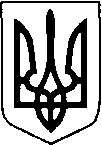 КОВЕЛЬСЬКА МІСЬКА РАДАВОЛИНСЬКОЇ ОБЛАСТІ                                                        РІШЕННЯ28.06.2022                                       м.Ковель                       № 23/48Про затвердження СТАТУТУКОМУНАЛЬНОГО ЗАКЛАДУ«КОВЕЛЬСЬКИЙ ІСТОРИЧНИЙ МУЗЕЙ»(нова редакція)         Відповідно до ч.1 ст. 59 Закону України «Про місцеве самоврядування в Україні», міська радаВИРІШИЛА: 1.Затвердити СТАТУТ КОМУНАЛЬНОГО ЗАКЛАДУ «КОВЕЛЬСЬКИЙ ІСТОРИЧНИЙ МУЗЕЙ» в новій редакції (додається) (код ЄДРПОУ 20123644). 2.Контроль за виконанням даного рішення покласти на постійні комісії міської ради з питань дотримання прав людини, депутатської діяльності та етики, законності і правопорядку, конфлікту інтересів (Андрій Мілінчук), з питань освіти, культури, охорони здоров’я, материнства і дитинства, соціального захисту населення, спорту і фізичної культури, в справах сім’ї і молоді та релігії (Світлана Верчук).Міський голова                                                                              Ігор ЧАЙКА                                                                              ЗАТВЕРДЖЕНО                                                                               рішення міської ради                                                                               28.06.2022   № 23/48                      С Т А Т У ТКОМУНАЛЬНОГО ЗАКЛАДУ
         «КОВЕЛЬСЬКИЙ ІСТОРИЧНИЙ МУЗЕЙ»(нова редакція)м.Ковель2022                              I.  ЗАГАЛЬНІ  ПОЛОЖЕННЯ	 1)КОМУНАЛЬНИЙ ЗАКЛАД «КОВЕЛЬСЬКИЙ ІСТОРИЧНИЙ МУЗЕЙ» (далі – Музей) є культурно-освітнім та науково-дослідним закладом, головним хранилищем пам’яток матеріальної і духовної культури, пов’язаних з історією Ковеля та Ковельського району.	2)Музей є неприбутковим закладом культури, належить до власності Ковельської територіальної громади. Ковельська міська рада від імені та в інтересах Ковельської територіальної громади здійснює правомочності з володіння, користування та розпорядження Музеєм. Музей безпосередньо підпорядковується управлінню культури, молоді,  спорту та туризму виконавчого комітету Ковельської міської ради (далі – Орган управління). Розподіл повноважень між виконавчим комітетом Ковельської міської ради та управлінням культури, молоді, спорту та туризму виконавчого комітету Ковельської міської ради відбувається відповідно до розпорядчих документів виконавчого комітету Ковельської міської ради.	3)Музей створений згідно наказу управління культури виконкому обласної Ради народних депутатів «Про створення музеїв на правах відділів обласного музею» від 26.06.1989 року, відповідно до доручення Ради Міністрів УРСР від 14.06.1989 року № 5516/26, наказу Міністерства культури УРСР № 270 від 29.06. 1989 року та існуючого положення про створення відділів державних музеїв. У лютому 1992 року музей було передано Ковельському міському відділу культури.	4)У своїй діяльності Музей керується чинним законодавством України, наказами та інструкціями Міністерства культури та інформаційної політики  України, рішенням Ковельської міської ради, розпорядженням Ковельського міського голови, розпорядчими документами управління культури, молоді, спорту та туризму  виконавчого комітету Ковельської міської ради та цим Статутом.	5)Музей є юридичною особою, має відокремлене майно, самостійний баланс та розрахункові рахунки у УДКСУ  Волинської області, установах банків, круглу печатку з власним найменуванням та ідентифікаційним номером, штамп встановленого зразка зі своїм найменуванням, бланки зі своїми реквізитами, власну символіку. 	6)Координацію та поточний контроль діяльності Музею здійснює управління культури, молоді, спорту та туризму виконавчого комітету Ковельської міської ради.	7)Музей співпрацює з творчими спілками, державними та іншої форми власності підприємствами, установами, громадськими організаціями, юридичними і фізичними особами в Україні та за кордоном.	8)Музей має право укладати договори з іншими юридичними особами з метою співробітництва у сфері культури, брати участь у діяльності відповідних організацій і фондів, здійснювати зовнішньоекономічну діяльність згідно з чинним законодавством та за згодою Органу управління.	  9)Відповідаючи за цілісність та збереження музейних фондів, музей має право ставити на облік з подальшою охороною і експонати з дорогоцінних металів.	10)Музей є некомерційним суб’єктом господарювання, не підлягає приватизації та використанню не за призначенням.	11)Музей несе відповідальність за своїми зобов’язаннями в межах належного йому майна відповідно до чинного законодавства. 12)Найменування Музею: повне–українською мовою: КОМУНАЛЬНИЙ ЗАКЛАД «КОВЕЛЬСЬКИЙ ІСТОРИЧНИЙ МУЗЕЙ»;скорочене – українською мовою: КЗ «КОВЕЛЬСЬКИЙ ІСТОРИЧНИЙ МУЗЕЙ»;13)Місцезнаходження Музею: вул. Олени Пчілки, . Ковель, Волинська обл., 45000.                     II.  МЕТА ТА ПРЕДМЕТ ДІЯЛЬНОСТІ	 1)Метою діяльності музею є придбання, збереження, наукове дослідження, популяризація та експонування історичних, мистецьких і культурних пам’яток Ковельської територіальної громади, сприяння відродженню національної свідомості українського народу, вихованню гармонійно розвиненої людини, розвитку українських національних традицій.	 2)Головні напрямки діяльності Музею є:-науково-дослідницька; -збиральницька; -експозиційна;-культурно-освітня; -фондова;-видавнича; -реставраційна; -фінансово-господарська. 	У відповідності до профілю і завдань Музей :	1) в галузі науково – дослідницької  роботи:	-виявляє та вивчає матеріали, пов’язані з історією м. Ковеля та Ковельського району, шляхом проведення науково-дослідницьких експедицій. Необхідні музею матеріали приймаються в дар або закуповуються через фондово-закупівельну комісію;	-проводить наукові дослідження, складання каталогів фондових груп збереження та наявних колекцій;	-відповідно до профілю вивчає матеріали, які зберігаються в державних архівах, архівах установ зарубіжних країн, в бібліотеках і фондах інших музеїв та установ, приватних колекціях, тощо.;	-ретельно документує зібрані матеріали у відповідності з існуючими інструкціями і методичними посібниками;	-організовує та бере участь у науково-практичних конференціях та семінарах;	Підсумки науково-дослідницької роботи використовуються в першу чергу для підвищення наукового рівня експозиції, яка є однією із форм публікації музейних матеріалів і наукових досліджень музею, а також для покращення змісту науково - освітньої роботи;	Науково-дослідницька робота оформляється у вигляді науково-методичних праць, тематико-експозиційних планів, наукових паспортів, звітів про експедиції, монографій і статей.	Музей разом з іншими науковими установами координує науково-дослідницьку роботу. При наявності коштів може залучати по договорах до науково-дослідницької роботи спеціалістів у відповідності із профілем музею.	3)в галузі фондово-хранительської роботи:    -здійснює наукове комплектування музейного фонду та веде ретельний його 	- облік у відповідності з діючими положеннями та  інструкціями; 	-систематично збирає колекції та предмети музейного значення у населення, проводить організацію експедицій науковців, наукових відряджень тощо;	-приймає в дар або купує через закупівельну комісію у відповідності до чинного законодавства матеріали, необхідні музею;	-проводить обмін музейними експонатами з іншими вітчизняними та закордонними музеями у встановленому порядку;	-залучає для проведення пошукових робіт позаштатних працівників музею та громадські організації у встановленому порядку;	-здійснює розміщення фондів в спеціально обладнаних приміщеннях із врахуванням режиму зберігання різних матеріалів, забезпечує збереження музейного фонду, а також створює умови для його широкого використання;	-проводить профілактичні заходи для забезпечення збереженості експонатів і виявлення тих, що потребують реставраційних та консервативних робіт; 	-надає можливості науковим працівникам і дослідникам музейної справи використовувати музейну збірку за допомогою системи картотек та видання каталогів.	4)В галузі культурно – освітньої роботи: 	-організовує зустрічі відвідувачів з діячами культури, мистецтва і науки, творчою інтелігенцією, представниками влади, а також бізнесменами та меценатами;	-проводить презентації нових видань;	-проводить екскурсії по експозиції, виставках музею, науково-довідкові консультації, лекції і бесіди, тематика яких визначається профілем музею; 	-сприяє створенню і організації на території Ковельської територіальної громади музеїв на громадських та приватних засадах.	-для забезпечення високої якості науково-освітньої роботи розробляє питання методики і техніки експозиційної роботи, веде спостереження за сприйняттям відвідувачами музейних експозицій, тощо.; 	-для вивчення складу відвідувачів, їх запитів і інтересів має книгу відгуків, журнали обліку екскурсій та виставок; 	-з метою популяризації своєї діяльності поширює афіши, плакати, оголошення про зміст і розпорядок роботи музею, запрошення на різноманітні заходи, програми, видає каталоги і буклети, виступає на телебаченні тощо;	Науково-освітня робота спрямована на популяризацію наукових досліджень, фондової колекції музею, масових заходів. Музей велику увагу приділяє вихованню інтересу до минулого українського народу, його культури, сприяє становленню національної самосвідомості, відродженню історичної пам’яті.	5)В галузі експозиційної діяльності: 	-проводить роботу по створенню експозиції на основі наявних фондових колекцій, нових даних історичних досліджень з врахуванням методичних принципів музеєзнавства; 	-складає тематико-експозиційні плани, створює нові експозиції; 	-організовує та експонує стаціонарні і пересувні виставки з матеріалів фондової збірки у приміщенні Музею, а також в інших установах та організаціях;	-організовує у приміщенні Музею виставки з матеріалів зі збірок інших музеїв, приватних архівів та колекцій  	-впроваджує нові сучасні музейні технології та технічні засоби;	6)В галузі архівної, бібліотечної, видавничої діяльності:	-комплектує наукову бібліотеку у відповідності із специфікою діяльності Музею;	-за результатами своєї діяльності Музей формує архів з:	-перспективних і річних планів та звітів про їх виконання;	-облікової документації на об’єкти культурної спадщини, що входять до складу Музею, тематико-експозиційних планів музейних експозицій;	-методичних розробок екскурсій, літературно-мистецьких заходів;        -фото-, кіно-, відео-, аудіо- та інших матеріалів, які мають наукову чи культурну цінність;	-листування;	-матеріалів про відзначення пам’ятних дат, ювілеїв тощо.	Музей готує до видання та видає книжкову та рекламну продукцію, наукові праці та популярні видання, наукові монографії за тематикою музею у встановленому порядку.	Здійснює рекламу своєї діяльності через засоби масової інформації тощо.	Для забезпечення авторських прав науковців Музею по їх заяві можуть накладатися деякі обмеження на матеріали досліджень у використанні ( для користування в музеї, без права публікації, без згоди автора тощо.)       7) в галузі міжнародного культурного співробітництва:	-проводить спільні наукові дослідження на основі розробки і реалізації міжнародних наукових програм;	-здійснює взаємний обмін музейною інформацією, виставками, вивчає міжнародний досвід організації музейної справи;	-проводить міжнародні конференції, виставки;	-організовує спільну підготовку музейних працівників, розвиток видавничої діяльності;	-здійснює іншу спільну діяльність відповідно до угод, якщо така діяльність не суперечить законодавству України та міжнародним договорам України.        III.  ФІНАНСОВО – ГОСПОДАРСЬКА  ДІЯЛЬНІСТЬ1)Фінансування музею здійснюється з бюджету Ковельської територіальної громади. 	2) Джерелами фінансування музею є:- бюджетне фінансування;-надходження від продажу квитків, екскурсійних путівок, оплата за виконані Музеєм послуги та роботи згідно з  договорами укладеними з державними, приватними і громадськими організаціями та установами;-прибутки від надання платних послуг, видавничої діяльності, реалізації сувенірної продукції, предметів народних художніх промислів;   -гранти, доброчинні грошові внески на розвиток Музею, пожертви громадян, громадських об’єднань, товариств, підприємств, установ і організацій, спонсорська допомога; -інші джерела, в тому числі валютні надходження, відповідно до законодавства України у встановленому порядку.3)Розподіл коштів на потреби Музею здійснюються Музеєм самостійно відповідно до щорічного кошторису.4)Кошти з додаткових асигнувань та інших джерел використовуються дирекцією Музею для покращення його науково-технічної бази, підвищення кваліфікації і матеріального стимулювання працівників Музею.                      IV.  ПРАВА  І  ОБОВ’ЯЗКИ  МУЗЕЮ  	 1)Для забезпечення виконання завдань Музей має право:-обирати, досліджувати, зберігати і пропагувати пам’ятки матеріальної та духовної культури краю, об’єктивно відтворювати процес історичного розвитку; -комплектувати фондову збірку шляхом організації спеціальних наукових експедицій та відряджень, закупки колекцій та окремих експонатів у державних організацій та приватних осіб, залучення колекцій із різних установ та відомств;-забезпечувати комп’ютерну інформаційну систему обліку і контролю за збереженням та відновленням  пам’яток історії та культури Музею; -зберігати, обліковувати, реставрувати та консервувати музейні предмети;-будувати експозицію та виставки як в експозиційних приміщеннях Музею, так і за його межами;-проводити обмін виставками з музеями України та зарубіжних країн;-проводити науково-освітню роботу на основі експозицій та фондових колекцій музею;-проводити видавничу діяльність, виготовляти та розповсюджувати видавничу продукцію, в т.ч. здійснювати її продаж, готувати до друку матеріали за результатами наукових досліджень;-проводити екскурсії в музеї  та по місту;-укладати договори, що не суперечать чинному законодавству України; -користуватися та розпоряджатися майном Музею в межах, передбачених цим Статутом і чинним законодавством;-створювати окремі підрозділи;-здійснювати підготовку музейних кадрів шляхом рекомендації до аспірантури та підвищення кваліфікації працівників Музею;-служити навчальною базою для проходження учнями та студентами практики та проведення заходів щодо підвищення кваліфікації працівників музеїв історичного профілю;-списувати  інвентар, інші матеріальні цінності з балансу у встановленому порядку, якщо вони зношені, за винятком музейних фондів.	2) Музей зобов’язаний:-забезпечувати цільове використання комунального майна та коштів;-створювати належні умови для високопродуктивної праці своїх працівників, додержуватися вимог чинного законодавства про працю, соціальне страхування, правил та норм охорони праці, техніки безпеки;-забезпечувати здійснення робіт, виконання доручень управління культури, молоді, спорту та туризму виконавчого комітету  Ковельської міської ради в межах його повноважень, надавати послуги згідно з предметом діяльності;                                      V.  МАЙНО  МУЗЕЮ	1)Майно Музею складають основний музейний фонд, до складу якого згідно Закону «Про музеї та музейну справу» входять музейні зібрання та окремі пам’ятки, що належать до державної частини Музейного фонду України, оборотні кошти, рухове та нерухоме майно, а також інші цінності, вартість яких відображається у самостійному балансі Музею. Питання комплектування основного музейного фонду координується фондово-закупівельною комісією, яка діє при Музеї. 	2)Майно, закріплене за Музеєм, є спільною власністю Ковельської територіальної громади і належить йому на праві оперативного управління, підлягає обліку згідно з чинним законодавством. Здійснюючи оперативне управління, Музей володіє, користується та розпоряджається зазначеним майном, учиняючи щодо нього будь-які дії, які не суперечать чинному законодавству та цьому Статуту. Відчуження основних засобів здійснюється за погодженням із виконавчим комітетом Ковельської міської ради, яке оформляється відповідним рішенням. Списання майна Музею відбувається у порядку, встановленому  виконавчим комітетом Ковельської міської ради.	3)Джерелами формування майна Музею є:	-майно, передане Музею відповідно до рішення про його створення;	-бюджетні кошти;	-безоплатні або благодійні внески, пожертвування юридичних та фізичних осіб;	-майно, придбане від інших суб’єктів господарювання, організацій, громадян у встановленому законодавством порядку;	-інші джерела, які не заборонені чинним законодавством України.	      VI.  УПРАВЛІННЯ  МУЗЕЄМ1)Музей очолює директор, який призначається на посаду начальником управління культури, молоді, спорту та туризму виконавчого комітету Ковельської міської ради за результатами проведення конкурсу, шляхом укладання з ним контракту строком на 5 (п’ять) років відповідно до чинного законодавства України. Директор звільняється з посади начальником управління культури, молоді та спорту виконавчого комітету Ковельської міської ради відповідно до умов укладеного контракту та згідно з чинним законодавством України. 	2)Директор Музею:	-здійснює керівництво діяльністю Музею, несе персональну відповідальність за виконання покладених на Музей завдань;	-без доручення діє від імені Музею і представляє його інтереси в усіх організаціях та установах;	- розробляє організаційну структуру музею, визначає форми організації праці;	-розпоряджається в установленому порядку коштами та майном Музею;	-укладає угоди, видає накази та доручення, які є обов’язковими для виконання усіма працівниками Музею;    -призначає заступника Директора за погодженням з Органом управління;	-самостійно приймає на роботу та звільняє з роботи працівників Музею відповідно до чинного законодавства;	-встановлює працівникам розміри премій, винагород і доплат в межах затвердженого фонду оплати праці та положення про преміювання Музею. Положення про преміювання працівників Музею затверджується Директором  Музею; 	-визначає компетенцію співробітників Музею, вживає заходів щодо заохочення та застосовує дисциплінарні стягнення до них;	-у встановленому порядку звітує перед виконавчим комітетом Ковельської міської ради та Органом управління;	-здійснює інші повноваження, передбачені законодавством України та цим Статутом;	-своїм наказом створює науково-методичну раду, фондово-закупівельну комісію, комісію по списанню матеріальних цінностей.3)Орган управління:	- здійснює організаційне та матеріально-технічне забезпечення Музею; 	- вирішує питання щодо притягнення директора Музею до дисциплінарної відповідальності;	- визначає розмір премій та надбавок директору Музею.4)Орган управління затверджує:	- план роботи Музею;	- фонд оплати праці Музею;	- кошторис Музею; 	- штатний розпис Музею.              VII.  ЛІКВІДАЦІЯ  ТА  РЕОРГАНІЗАЦІЯ  МУЗЕЮ 1)Ліквідація і реорганізація (злиття, приєднання, поділ, перетворення) Музею  здійснюється за рішенням Ковельської міської ради чи за рішенням суду згідно чинного законодавства.  2)Ліквідація Музею здійснюється ліквідаційною комісією, яка створюється за рішенням Ковельської міської ради, якщо інший порядок її утворення не передбачений чинним законодавством. Порядок і строки проведення ліквідації, а також строк заяви претензій кредиторами встановлюється відповідно до чинного законодавства органом, що прийняв рішення про ліквідацію. 3)З моменту призначення ліквідаційної комісії до неї переходять повноваження з управління справами Музею.  4)У разі реорганізації чи ліквідації Музею працівникам, які звільняються, гарантується додержання їх прав та інтересів відповідно до трудового законодавства України. 5)При реорганізації Музею в іншу юридичну особу до неї, як правонаступника, переходять усі майнові права, а також усі права та обов’язки реорганізованого Музею. 6)Майно, що залишилось після задоволення претензій кредиторів, використовується за рішенням Ковельської міської ради. 7)Музей вважається таким, що припинив діяльність, з дня внесення до Єдиного державного реєстру юридичних осіб та фізичних осіб – підприємців запису про припинення її діяльності.                              VIII.  СТАТУТ  МУЗЕЮ	 1)Цей Статут підписано у 3-х примірниках, які мають однакову юридичну силу. 	 2)Зміни та доповнення до Статуту вносяться відповідно до законодавства України в тому ж порядку, в якому він був затверджений. 	 3)Щодо питань, не врегульованих Статутом, Музей керується чинним законодавством України.	 4)Якщо одне з положень Статуту буде визнано недійсним, це не торкається решти його положень. Міський голова	                Ігор  ЧАЙКА